ARTICULO 11NUMERAL 1MES DE AGOSTO2022DISPONIBILIDADPRESUPUESTARIA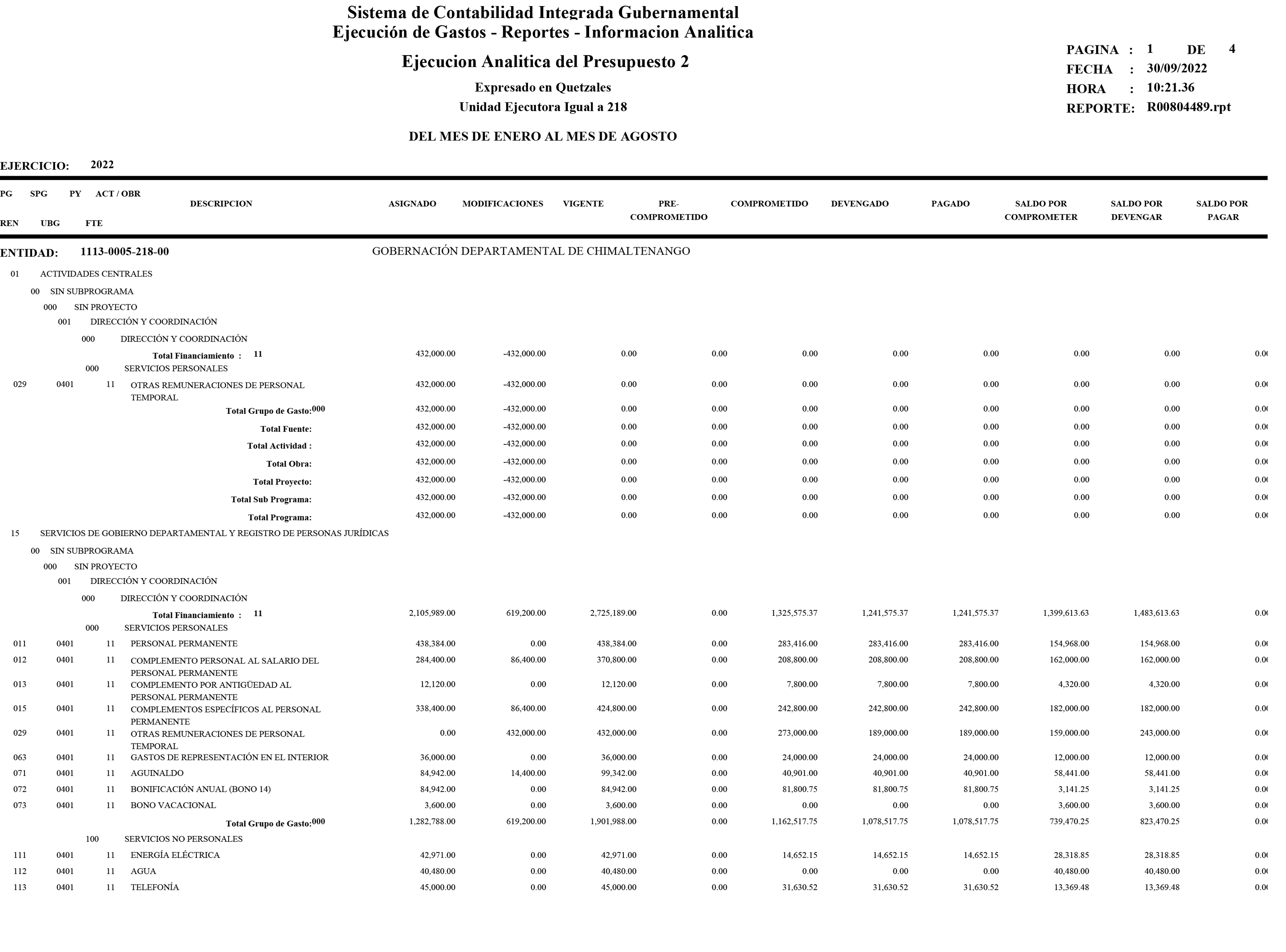 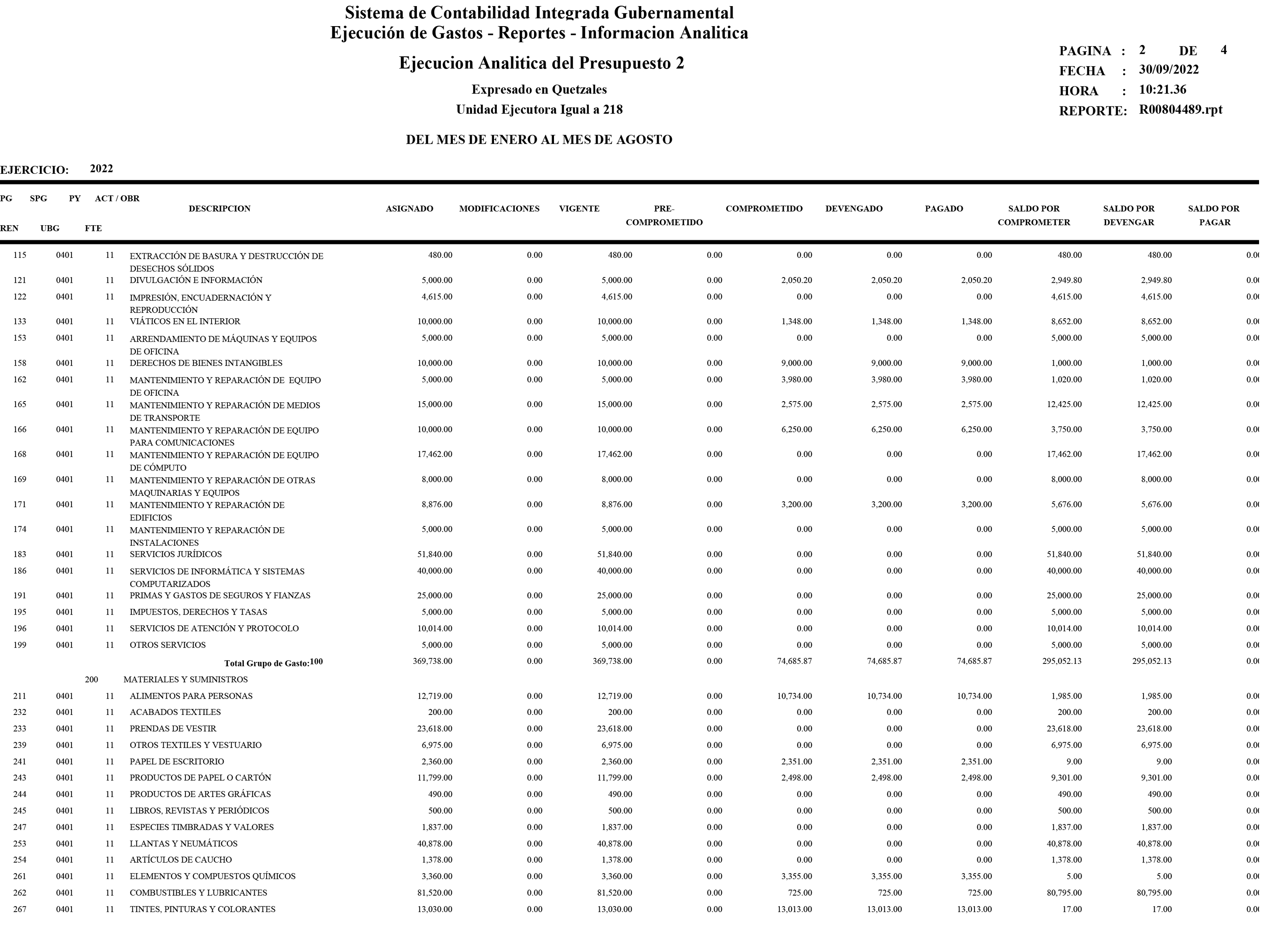 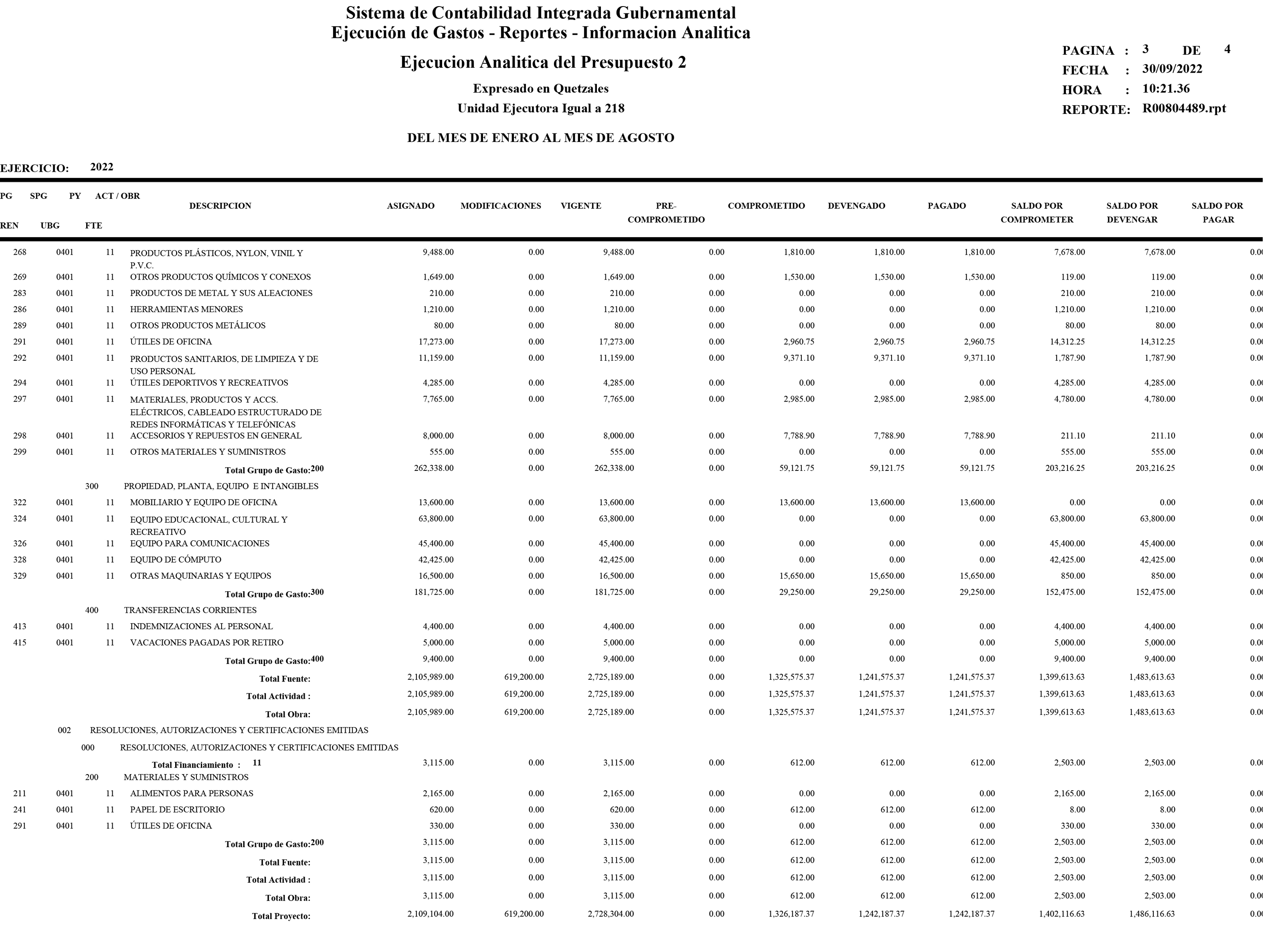 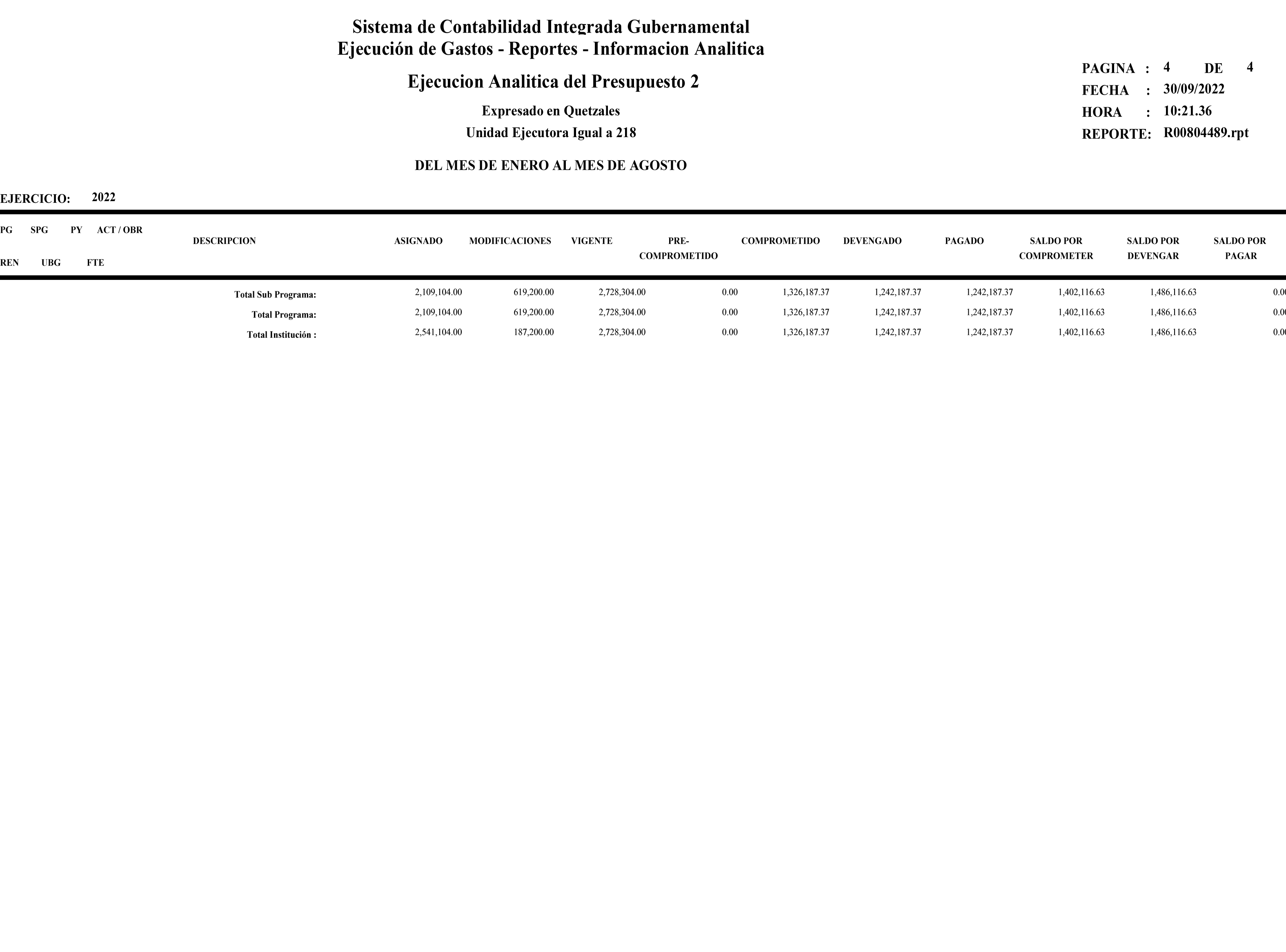 